Information Sessions for Parents, Guardians, Carers and     School Staff 2021/22Venue for all sessions:  H1, Huish Sixth Form, Huish Episcopi Academy, Langport, TA10 9SSWe are pleased to be able to offer these sessions again, they are useful for parents, governors and school staff.  Please book your place online. Child Exploitation by County LinesWith EscapelineMonday, 8th November 2021Starting at 6:30pm, estimated end time 8pmIn the South West of the UK, including all areas of Somerset, there is a significant rise in county lines drug crime, whereby a large amount of young people as young as 10 years old, are being criminally and sexually exploited by gangs.  County lines are illegal business models, in which drug gangs expand their operations from their big city bases, such as London, Birmingham and Liverpool, to smaller cities, towns, coastal and rural areas across Britain. These gangs use their power and position to groom, recruit and exploit children and young people for the purpose of criminal gain. These gangs proactively recruit young people to drug run in and around the South West, as well as outside the area. The gangs and criminal networks use extreme violence and intimidation towards these young people, which result in these young people feeling trapped and scared.  Some of these gangs are forcing vulnerable children from their homes to be trafficked to other parts of the country.  As well as criminal exploitation, young people, both girls and boys, are also being sexually exploited by these gangs. This session will raise awareness of the signs of Child Exploitation by County Lines and guide you in teaching children and young people about healthy relationships.To book a place to attend this session please visit:  https://forms.gle/592rtyxWEWAysouq9 Children’s Well-being and Mental HealthWith NHS Somerset Mental Health Support TeamMonday, 6th December at 6:30pm, estimated end time 8pmMental health problems affect about 1 in 6 school-ages children and 50% of all mental health problems start by the age of 14.This session will help parents/guardians/carers promote good mental health, wellbeing and resilience, supporting children’s physical health, positive relationships and education.To book a place to attend this session please visit:  https://forms.gle/zzmfE994hfGYUrby5 Behaviour Management TechniquesWith Family Solutions SomersetMonday, 24th January at 6:30pm, estimated end time 8pmA whistle stop tour of some parenting techniques and strategies to use with your children aged 2-18.We will be looking at the following principles that underpin all areas of parenting (and relationships) whatever the age.Emotion Coaching, being able to label our emotions- CBT/Behaviour CurveShowing empathy not sympathyAttention – children will seek any kind of attention – good or badIgnoring behaviours we want to see less ofSpecific praise… labelledSocial Learning Theory – new behaviours can be learnt by observing and imitating others (bandura)Use of rewards – after the event (bribes come before), smart and cheapThe session will be fully collaborative, and we will be open to conversations and listening to your own techniques which have been successful.To book a place to attend this session please visit:  https://forms.gle/9jR8M5hDZNnQnvTm8 Growth MindsetSCC Educational Psychologist31st January 2022 at 6:30pm, estimated end time 8pmThe beliefs children have about intelligence, effort, and struggle impact the choices they make about learning.  Children with a fixed mindset believe that intelligence is fixed at birth and doesn’t change with practice.  They see school as a place where abilities are evaluated and they interpret mistakes are a sign that they lack talent.  This session will help you help your child/ren to develop a growth mindset believing that intelligence can be developed. These students see school as a place to develop their abilities and think of challenges as opportunities to grow.To book a place to attend this session please visit:  https://forms.gle/9cvon4GwrC3ChTaaA Dyslexia Awareness With Mark Long, SCC Lead Advisory TeacherMonday, 28th February 2022Starting at 6:30pm, estimated end time 8pmDyslexia is a learning difference that affects 1 in 10 people. Individuals with dyslexia often find it challenging to develop reading and spelling fluency and can also have difficulty with remembering verbal instructions and learning sequences such as the alphabet, days of the week and times table facts.This session provides an introduction to dyslexia. It explains why children with dyslexia can find reading, spelling and writing so challenging and describes strategies that can be used to help children improve in these areas.To book a place to attend this session please visit:  https://forms.gle/ewtp83j8RhP53MLU7 Online Safety & Social Media With Amy Brittan, SCC Education Technology Advisor14th March 2022 at 6:30pm, estimated end time 8pmNew technologies inspire children to be creative, communicate and learn.  But with the digital world changing all the time, how can you make sure your child’s staying safe?This session will provide parents/guardians/carers with information to support their children to enjoy technology safely and responsibly.  You will have the opportunity to think about what you want to do to protect your family and to equip them for their future.To book a place to attend this session please visit:  https://forms.gle/Qt4Dxmbjb4KVME377 Huish Community Learning Partnership   The federation of Huish Episcopi Academy and its feeder primary schools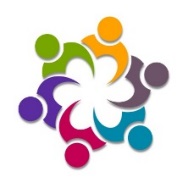 